Karen Clark								Minnesota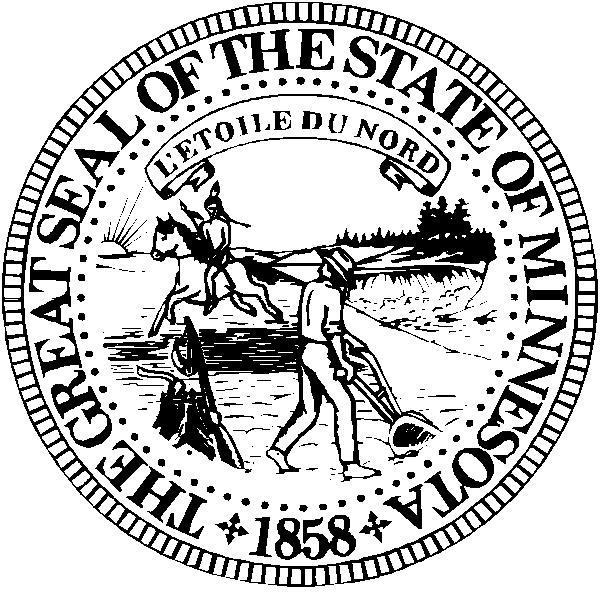 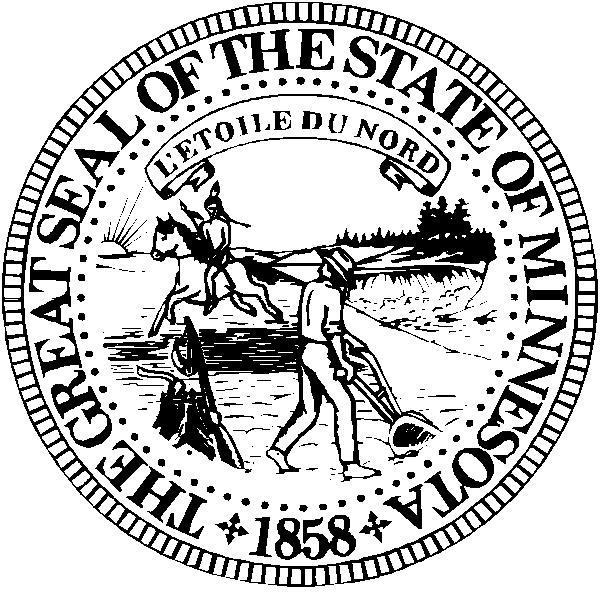 State Representative		       					House ofDistrict 62A 									RepresentativesMinneapolis	January 19, 2017Cora McCorvey, Executive DirectorMinneapolis Public Housing AuthorityMinneapolis, MNDear Cora McCorvey       I am writing after learning that Glendale Housing residents are still not getting adequate assistance with their serious winter heating problems at their townhome residences, despite months of requesting specific assistance.  This is particularly disturbing considering, as I understand it, that there has been an offer from the Sustainable Resources Center to winterize and insulate all of these 184 town homes free of charge since last February, 2016.The desperate and recurrent stories of complaints being made to the Minneapolis Public Housing Authority by both elders and families with small children who are suffering from the cold housing conditions, without adequate solutions, are not acceptable. Serious questions of unlawful discrimination towards this largely immigrant community under the Fair Housing Act and our state housing codes are being raised in this publicly funded housing residence.Please let me know what the intentions and plans are for 1) solving the current winter heating crisis at Glendale homes; 2) the long-term prospect for repair and renovation of Glendale Homes for the current residents..I would appreciate a response at your earliest convenience. Please let me know if I can be of assistance in resolving these issues. You may reach me at either my legislative office (652-296-0194) or my personal cell phone (612.237.7156).Many Thanks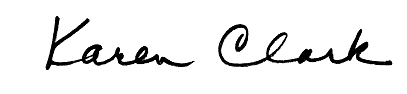 Karen Clark, State RepresentativeDistrict 62AMinneapolis, MN  cc: MPHA Commissioners      MPLS. City Council Member Cam Gordon      Senator Kari Dziedzic      Rep. Ihan Omar      Defend Glendale